ДЕПАРТАМЕНТ ОСВІТИ ВІННИЦЬКОЇ МІСЬКОЇ РАДИ МІСЬКИЙ МЕТОДИЧНИЙ КАБІНЕТ Методичний лист щодо викладання предмета «Захист Вітчизни» у 2017-2018 н.р.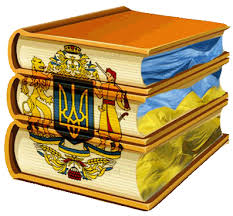 м.ВінницяСічень 2018Упорядник: методист з навчальних дисциплін КУ «ММК» Рибак Л.В.Методичні рекомендації щодо викладання предмета  «ЗАХИСТ ВІТЧИЗНИ»ДЛЯ ЗАГАЛЬНООСВІТНІХ НАВЧАЛЬНИХ ЗАКЛАДІВ у 2017-2018 н.р.  «Затверджено Міністерством освіти і науки України»(Наказ МОН України від 23.10.2017 № 1407)Навчання предмету «Захист Вітчизни» спрямоване на досягнення мети загальної середньої освіти. Метою загальної середньої освіти є: розвиток і соціалізація особистості учнів, формування у них національної самосвідомості, загальної культури, світоглядних орієнтирів, екологічного стилю мислення і поведінки, творчих здібностей, дослідницьких і життєзабезпечувальних навичок, здатності до саморозвитку й самонавчання в умовах глобальних змін і викликів.Провідним  чинником розвитку такої особистості є формування в учнів умінь застосовувати знання у реальних життєвих умовах, під час розв'язку практичних завдань та  здатності визначати і обґрунтовувати власну життєву позицію.Навчальний предмет «Захист Вітчизни» вивчається на підставі діючого законодавства та входить до інваріантної складової Типових навчальних планів загальноосвітніх навчальних закладів III ступеня, затверджених наказом МОН України. Конституція України визначає захист Вітчизни обов’язком громадян України, найважливішою функцією держави. Безпека людини, її життя і здоров’я визнаються в Україні найвищою соціальною цінністю.Метою навчального предмета «Захист Вітчизни» є формування в учнівської молоді життєво необхідних знань, умінь і навичок щодо захисту Вітчизни та дій в умовах надзвичайних ситуацій, а також системного уявлення про військово-патріотичне виховання як складову частину національно-патріотичного виховання. Провідним засобом реалізації вказаної мети є запровадження компетентнісного підходу у навчальний процес загальноосвітньої школи, на основі ключових компетентностей як результату навчання.Мета реалізовується комплексом таких навчальних і виховних завдань:- ознайомлення учнівської молоді з основами нормативно-правового забезпечення захисту Вітчизни, цивільного захисту та охорони життя і здоров'я;- усвідомлення учнівською молоддю свого обов’язку щодо захисту України у разі виникнення загрози суверенітету та територіальній цілісності держави;- набуття знань про функції Збройних Сил України та інших військових формувань, їх характерні особливості; - засвоєння основ захисту Вітчизни, цивільного захисту, домедичної допомоги, здійснення психологічної підготовки учнівської молоді до захисту Вітчизни;- підготовка учнів до захисту Вітчизни, професійної орієнтації молоді до служби у Збройних Силах України та інших військових формуваннях, визначених чинним законодавством, до захисту життя і здоров’я, забезпечення власної безпеки і безпеки інших людей у надзвичайних ситуаціях мирного і воєнного часу.Предмет «Захист Вітчизни» є обов’язковим навчальним предметом, який вивчається в навчальних закладах системи загальної середньої освіти упродовж 10 і 11 класів та під час навчально-польових занять (зборів) і навчально-тренувальних занять (дівчата). Навчальна програма передбачає вивчення предмету 1,5 та 2 години за умови виділення 0,5 годин з варіативної складової навчального плану.Відповідно до навчального плану уроки проводяться: 10 клас - по 1,5 години на тиждень протягом навчального року; 11 клас: в першому семестрі (півріччі)- по 1,5 години на тиждень, а в другому семестрі - по 1 годині на тиждень та 18 годин відводиться на проведення навчально-польових занять (зборів) і занять у лікувально-оздоровчому закладі. При потижневому навантаженні по дві години на тиждень: 10 клас та перший семестр 11 класу - по 2 години, другий семестр 11 класу - по 1,5 години на тиждень та 18 годин - на проведення навчально-польових занять (зборів) (програма для юнаків) і навчально-тренувальні заняття (дівчата). У кожному періоді предмет вивчається юнаками та дівчатами окремо. Навчальний предмет при цьому в обох випадках називається «Захист Вітчизни» з уточненням «Основи медичних знань» для групи дівчат.Поділ класів на групи юнаків та дівчат здійснюється незалежно від кількості учнів у класі. Проте, якщо у групі є менше 5 осіб, то учні цієї групи навчаються за індивідуальними навчальними планами. Дівчата за їх власним бажанням (у разі згоди батьків, опікунів або піклувальників) навчаються за програмою для групи юнаків. Юнаки, які за станом здоров’я, релігійними поглядами (за подачі відповідних документів) не можуть вивчати основи військової справи, навчаються за програмою для групи дівчат.Навчально-польові заняття (збори) і навчально-тренувальні заняття проводяться з метою практичного закріплення рівня знань, умінь та навичок учнів у 11 класі наприкінці навчального року. 3-х денні (18 годин) навчально-польові заняття (збори) та навчально-тренувальні заняття проводяться на базах військових частин, військових комісаріатів, лікувально-оздоровчих установ, базових навчальних закладів та навчальних закладів. До їх організації та проведення залучаються обласні, міські/районні військові комісаріати та органи місцевого самоврядування.Основною організаційною формою вивчення предмета «Захист Вітчизни» в загальноосвітніх навчальних закладах усіх типів є урок, що проводиться вчителем згідно з календарно-тематичним плануванням та навчальним планом, складеними відповідно до навчальної програми.Уроки предмету «Захист Вітчизни» повинні мати практичну спрямованість. Психологічна підготовка учнівської молоді до захисту Вітчизни здійснюється протягом усього викладання предмета. Морально-психологічна підготовка здійснюється в ході навчання з метою формування морально-психологічної готовності та спроможності учнів виконувати покладені на них завдання, переборювати труднощі та небезпеку у  надзвичайних ситуаціях, витримувати навантаження. Для цього на заняттях та тренуваннях учителями створюються  відповідні умови. Вивчення цивільного захисту проводиться окремо у групах юнаків і дівчат.Стройова підготовка молоді проходить під час уроку, а також у вигляді стройових тренажів на початку уроку тривалістю 3-5 хвилин. Оцінювання учнів з предмета «Захист Вітчизни» здійснюється відповідно до Критеріїв оцінювання навчальних досягнень учнів. Оцінювання навчальних досягнень учнів на уроках «Захист Вітчизни» може здійснюватися за такими видами діяльності:1. Засвоєння техніки виконання вправи (може здійснюватися окремо від прийому навчального нормативу). 2. Виконання навчального нормативу (з урахуванням динаміки особистого результату). 3. Виконання навчальних завдань під час проведення уроку. 4.Засвоєння теоретико-методичних знань.  Час виконання нормативів на загальну оцінку не впливає.  При цьому оцінка за виконання нормативу не є домінуючою під час здійснення тематичного, семестрового чи річного оцінювання.Програма предмета «Захист Вітчизни» включає:пояснювальну записку;ключові компетентності;3) очікувані результати навчально-пізнавальної діяльності учнів та зміст навчального матеріалу; 4) додатки.У залежності від матеріально-технічної бази навчального закладу, професійної компетентності вчителя кількість годин програмового матеріалу може бути скореговане на 20 відсотків в межах розділу. Послідовність вивчення розділів та тем в межах вимог навчальної програми вчитель може коригувати самостійно.Стрільба з автомата проводиться на відповідно обладнаних стрільбищах і в тирах згідно з планами військових комісаріатів на підставі наказів, погоджених з начальником гарнізону (командиром військової частини, начальником вищого військового навчального закладу), органом управління освітою і керівником навчального закладу та дотримання заходів безпеки.Рекомендована форма одягу для вчителя під час проведення занять з предмету «Захист Вітчизни» (програма для юнаків) – військова (форма Збройних формувань України).Програма предмету «Захист Вітчизни» передбачає вивчення учнями таких розділів (юнаки):Розділ 1. Основи національної безпеки України Розділ 2. Збройні Сили України на захисті Вітчизни Розділ 3. Статути Збройних сил УкраїниРозділ 4. Стройова підготовкаРозділ 5. Вогнева підготовкаРозділ 6.Тактична підготовкаРозділ 7 Прикладна фізична підготовкаРозділ 8 Основи цивільного захистуРозділ 9 Домедична допомогаПрограма предмету «Захист Вітчизни» («Основи медичних знань» (дівчата)) передбачає вивчення учнями таких розділів:Розділ 1. Основи медичних знань і домедичної допомоги.Розділ 2. Основи цивільного захисту.Розділ 3. Міжнародне гуманітарне право (МГП) про захист цивільного населення.Розділ 4. Домедична допомога в бойових умовах.Вклад предмета у формування ключових компетентностей.Критерії оцінювання навчальних досягнень учнів1. Види оцінювання.Основними видами оцінювання є: поточне; тематичне; підсумкове за семестр, перший і другий рік навчання та навчально-польові заняття (збори).Поточне оцінювання здійснюється на всіх етапах навчальної діяльності у формах: опитування учнів на предмет засвоєння навчального матеріалу; тестового контролю; виконання учнями нормативних прийомів і вправ, письмових робіт; створення навчальних комп'ютерних (та іншого виду) моделей бойових дій і надзвичайних ситуацій, навчальних макетів (мішеней). Необхідність поточного оцінювання визначає викладач.Тематичне оцінювання є обов'язковим для кожного розділу, оскільки основною структурною одиницею предмета є тема. Оцінка за тему виставляється шляхом узагальнення поточних оцінок за тему з урахуванням оцінок за виконання нормативних прийомів і вправ, письмових робіт, за створені навчальні моделі (макети).2. Індивідуальна оцінка.Табельоснащення навчальних закладів навчальним майном для підготовки учнів з цивільного захистуТабель
майна для проведення навчальних занять з домедичної допомоги в навчальних закладахТабельмайна та витратних матеріалів для проведення навчальних занять з основ медичних знань і допомоги в середніх загальноосвітніх та середніх спеціальних навчальних закладахОснащення навчальним майном кабінетів для підготовки учнів з предмету «Захист Вітчизни»ПЕРЕЛІК ПЛАКАТІВ, НЕОБХІДНИХ ДЛЯ ВИКЛАДАННЯ ПРЕДМЕТА«ЗАХИСТ ВІТЧИЗНИ»Державна і військова символіка.Основи  військового законодавства України.Складові сектору безпеки (загальна структура ЗСУ та інших військових формувань).Військові звання й знаки розрізнення. Зразки військової форми одягу.Стройові прийоми і рух без зброї. Строї відділення.Виконання вправ зі стрілецької зброї та заходи безпеки.Автоматична зброя.Ручні осколкові гранати.Протитанкові і протипіхотні міни.Склад відділення та його озброєння.Основні зразки озброєння та військової техніки ЗСУ.Військова топографія. Місцевість та її значення у бою. Орієнтування на місцевості.Вогнева позиція (обладнання та маскування).Цивільний захист.Основи медичних знань і допомоги.Ключові компетентностіКомпоненти1Спілкування державною (і рідною у разі відмінності) мовамиУміння:володіти мовною базою, оперуючи якою можна реалізувати будь-яку ситуацію спілкування на військову тематику;доречно поєднувати вербальні та невербальні засоби спілкування відповідно до мети, ситуації мовлення, тобто сформованість комунікативних навичок на заняттях із предмету «Захист Вітчизни»;брати участь у полілогах і діалогах, вести монолог з проблемних тем предмету;знаходити, вибирати, сприймати, аналізувати і використовувати інформацію військового спрямування;оцінювати комунікативну ситуацію і приймати професійне рішення та планувати комунікативні діїСтавлення:здатність розуміти та використовувати різні складові національної культури (традиції, ритуали, звичаї, соціальні стереотипи) під час заходів військово-патріотичного вихованняусвідомлення значення військової справи для розвитку патріотичної особистостішанування державних символів України, які концентровано виражають провідну роль нації у становленні власної державиНавчальні ресурси:інформація про історію розвитку українського війська та техніки і озброєння військової частини2Спілкування іноземними мовамиУміння:читати і розуміти тексти, ініціювати, підтримувати і закінчувати розмови, щодо роботи з пам’ятками міжнародного  гуманітарного правабрати участь в іншомовному спілкуванні (усне та письмове мовлення) щодо військової справиволодіти культурою ділового та професійного спілкування іноземними мовамиволодіти культурою відповідно до правил поведінки учасника бойових дійволодіти основами ділового спілкування іноземною мовою у типових ситуаціяхрозуміти розмовне мовлення під час участі у міжнародних проектах, поїздки за кордонволодіти навичками розуміння іноземної мови на слух під час повідомлень та інформації щодо надзвичайних ситуації у мирний та воєнний часвикористовувати іншомовні навчальні джерела для отримання інформації на військову тематикуСтавлення: знання звичаїв, особливостей життя у країні, мова якої вивчається, відповідність мовленнєвої поведінки та етикету носіїв мови;позитивне ставлення до іноземної мови як засобу спілкування, повага до народу, носія цієї мови, толерантне ставлення до його культури, звичаїв та способу життя;культурна неупередженість і соціокультурна спостережливість, тактовність і ввічливість;розуміти значення іноземної мови, як засобу вирішення багатьох проблем міжкультурного спілкування і підвищення престижу та посилення ролі України в світізнаходити інформацію в іноземних джерелах про тактику дій іноземних держав, зброю нового покоління та ін.Навчальні ресурси:новини іноземною мовою, військова термінологія міжнародного гуманітарного права, зустрічі з військовослужбовцями з іноземних держав, зустрічі з учасниками бойових дій іноземних держав3Математична компетентність.Уміння:моделювати бойові ситуації та розкривати, основні події в процесах ведення збройної боротьби; розв’язувати вогневі задачі на ураження  противника, як процес знищення цілей вогнем з різних видів зброї;проводити розрахунки для прогнозування можливих результатів бойових дій;визначати вихідні установки прицілу та точки прицілювання з урахуванням відстані до цілі і її розмірів. визначати відстані на місцевості за лінійними розмірами предметів чи безпосереднім проміром (пари кроків)використовувати математичні методи під час виносу точки прицілювання з урахуванням бокового вітру чи під час руху цілірозраховувати бойові можливості підрозділів, щодо ураження противника під час різних способів ведення боюздійснювати підрахунок та аналіз частоти серцевих скорочень у стані спокою та під час фізичних навантаженьвизначати сторони горизонту за компасом та годинником, вміти надавати інформацію про своє місцезнаходженняСтавлення:усвідомлення важливості математичних знань та математичного мислення під час постановки чи виконання завдань з розділів програми (вогнева, прикладна-фізична, домедична та тактична підготовки і військова топографія)Навчальні ресурси:рішення вогневих задач, визначення відстаней за допомогою лінійних розмірів, визначення бойових можливостей підрозділів, рух за азимутом, визначення життєвих показників людини4Основні компетентності у природничих науках і технологіях.Уміння:діяти при можливості застосування противником хімічної зброї, отруйних речовин з метою збереження життявикористовувати засоби індивідуального та колективного захисту і спеціальної обробкихарактеризувати та вміти діяти під час надзвичайних ситуацій природнього, суспільного-політичного й суспільного характеру.дотримуватись правил безпечної поведінки при виникненні надзвичайних ситуацій з вибухонебезпечними предметамизастосовувати маскування, як вид бойового забезпечення, яке організовується та здійснюється з метою приховування від противника складу сил своїх військ і введення його в оману стосовно намірів та розташування своїх підрозділів, споруд та вогневих позиційСтавлення:розуміння впливу військових дій на природурозуміння катастрофічного впливу ядерної, хімічної та біологічної зброї як руйнівної сили ціннісне ставлення до навколишнього середовища, як до потенційного джерела життя, усвідомлення важливості бережливого природокористуванняпозитивне ставлення до природних елементів, які дають можливість змінювати зовнішній вигляд бойової техніки,усвідомлення значення природних елементів в природі, які використовуються у фотоелементах, дають можливість «бачити» в темряві, вести бій у нічних умовах; застосовуються в атомних силових установках; використовується для створення снарядів та кульготовність до вирішення проблем, пов’язаних зі станом довкілля, що є наслідком надзвичайних ситуаційрозуміння впливу військових дій та надзвичайних ситуацій різного характеру на природу.Навчальні ресурси:вирішення питань при діях у надзвичайних ситуаціях, засоби захисту природи від вражаючих факторів зброї, ситуативні вправи щодо вирішення проблем стану довкілля.Рівень компетентностіБалиКритерії оцінювання якості знань, умінь і навичок учнів123I. Початковий рівень1Учень (учениця) може розрізняти об'єкт вивчення і відтворити деякі його елементи. Володіє навчальним матеріалом на рівні елементарного розпізнавання і відтворення окремих фактів, елементів, об'єктів, що відтворюються учнем окремими словами чи реченнями з постійною допомогою викладача, виконує лише фрагменти практичних завданьI. Початковий рівень2Учень (учениця) фрагментарно відтворює незначну частину навчального матеріалу, має поверхові уявлення про об'єкт вивчення, виявляє здатність викласти думку на елементарному рівні, має елементарні навички, практичні завдання виконує лише з допомогою викладачаI. Початковий рівень3Учень (учениця) відтворює менше половини навчального матеріалу, за допомогою викладача виконує елементарні завдання, розрізняє елементи техніки виконання нормативних вимог і здатний виконати незначну їх частинуII. Середній рівень4Учень (учениця) знає близько половини навчального матеріалу, здатний відтворювати його не в повному обсязі відповідно до тексту підручника або пояснення викладачаII. Середній рівень5Учень (учениця) розуміє основний навчальний матеріал, здатний дати визначення понять, але допускає помилки. За допомогою викладача може логічно відтворювати значну його частинуII. Середній рівень6Учень (учениця) виявляє знання і розуміння основних положень навчального матеріалу, відповіді його правильні, він може відтворити значну частину теоретичного матеріалу, за допомогою викладача може його аналізувати, порівнювати та робити висновкиIII. Достатній рівень7Учень (учениця) виявляє знання і розуміння переважної більшості навчального матеріалу, здатний застосовувати його на рівні стандартних вимог, частково контролювати власні навчальні діїIII. Достатній рівень8Знання учня (учениці) достатньо повні, він вільно застосовує вивчений матеріал у стандартних ситуаціях, вміє аналізувати, робити висновки. Самостійно застосовує теоретичні знання для виконання практичних завдань. III. Достатній рівень9Учень (учениця) вільно володіє вивченим матеріалом, вміє узагальнювати інформацію, застосовує її на практиціIV. Високий рівень10Учень (учениця) володіє глибокими, міцними знаннями, здатний використовувати їх у нестандартних ситуаціях. Виявляє творчі здібності, самостійно визначає окремі цілі власної пізнавальної діяльності, знаходить джерела інформації та самостійно використовує їх при вирішенні поставлених завдань. IV. Високий рівень11Учень (учениця) володіє узагальненими знаннями з предмета, вільно висловлює власні думки, визначає програму особистої пізнавальної діяльності без допомоги вчителя знаходить джерела інформації і використовує одержані відомості відповідно до мети та завдань власної пізнавальної діяльності. IV. Високий рівень12Учень (учениця) має системні знання, виявляє здатність приймати творчі рішення, самостійно розвиває власні обдарування і нахили, вміє самостійно здобувати знання, рівень умінь і навичок дає змогу виконувати нормативи на бездоганному рівні № з/пНазваОдиниця виміруКількість1Протипилова тканева маска ПТМ-1шт.52Респіратор (Р-2, Р-2Д)шт.203Протигаз фільтруючий (ГП-5, ГП-5М, ГП-7 (ГП-7В))шт.604Протигаз дитячий (ДП-6, ДП-6М,          ПДФ-Д, ПДФ-Ш)шт.205Легкий захисний костюм Л-1шт.16Загальновійськовий захисний комплект (ЗЗК)шт.17Прилад радіаційної розвідки і контролю радіоактивного забруднення ( ДП-5В (Б), МКС-У)шт.18Прилади контролю радіоактивного опромінення (ДП-22В, ДП-24, ІД-І)шт.19Прилад хімічної розвідки ВПХРшт.110Аптечка індивідуальна АІ-2шт.1511Аптечка індивідуальна багатоцільова “Швидка допомога»шт.1512Індивідуальний протихімічний пакет (ІПП-8)шт.1513Пакет перев’язувальний індивідуальнийшт.1514Плакати з цивільного захистукомпл.1№
п/пНазваОдиниця виміруКількістьБинт марлевий 10 х 5 смшт.20Булавки безпечнішт.20Вата гігроскопічна нестерильна в пачках по 500 гпачка10Вата компресна в пачках по 100.0 г5Повітроводна трубка «рот у рот»шт.1Грілкашт.1Джгут кровоспинний гумовийшт.10Шприци одноразові, 10 млшт.10Індивідуальний перев’язувальний пакетшт.10Хусточка перев’язувальнашт.10Кровоспинний затискач прямийшт.1Ножиці для перев’язувального матеріалу, прямішт.1Пов’язка мала стерильнашт.10Пов’язка велика стерильнашт.10Рушникишт.1Пінцет хірургічнийшт.1Простирадлошт.1Хлорамін та інші деззасобиг.200Шприц-тюбик (без наповнювача)шт.10Шинний матеріал (цупкі шмати картону, рейки і т. п. довжиною 1,5м. 70 – 90 см та інші підручні матеріали10 шт.20 шт.Комплект таблиць «Надання домедичної допомоги»компл.1Настанова з медичного забезпечення Сухопутних військ (з’єднання, частина, підрозділ) на воєнний час1Санітарні ношішт.6Муляжі для  відпрацьовування дій під час серцево-легеневої реанімації потерпілихшт.1Манекен для проведення СЛРшт.1Тренер автоматичного зовнішнього дефібриляторашт.1Рукавичкишт.по кількості учнівМаскишт.по кількості учнівТурнікетшт.по кількості учнівБинт для тампонади раншт.половина від кількості учнівБандажшт.половина від кількості учнівМанекен для тампонування раншт.1Назофаренгітальний повітровідшт.1Манекен для постановки назофаренгітального повітроводушт.1Оклюзійні пов’язкишт.по кількості учнівМ’які шиништ.половина від кількості учнівТермоковдрашт.2Килимок туристичнийшт.по кількості учнів№
п/пНазваОдиниця виміруКількість на клас1.Аптечка індивідуальна військовашт.42.Манекен для тампонування раншт.13.Манекен для проведення СЛРшт.14.Тренер зовнішнього автоматичного дефібриляторашт.15.Турнікет типу CATшт.156.Марля для тампонади ран шт.17.Марля для тампонади навчальнашт.88.Бандаж компресійний 6шт.89.Назофарингіальний повітровід 28 Frшт.110.Рукавички нестерильніУп.111.Бинт 7 х 14 см еластичний шт.1512.Шини м’які різних розмірівшт.213.Щиток для ока захиснийшт.114.Пластир в рулоні 3 х 500 смшт.115.Маска з клапаном для ШВЛшт.на кожного16.Ноші жорсткішт.117.Пов’язка оклюзійна клапанна шт.2 шт.18.Термоковдрашт.519.Методичний посібник для викладача з надання домедичної допомогишт.120.Відеофільми за тематикою програмишт.121.Настанова з медичного забезпечення Сухопутних військ (з’єднання, частина, підрозділ) на воєнний часПримірник122.Набір плакатів з надання домедичної допомоги.набір123.Косинки медичні шт.4№
п/пНазваОдиниця виміруКількістьРюкзакшт. по кількості учнівКаска шт.10Бронежилет шт.2Лопатка шт.20Наколінники тактичнішт.10Налокітники тактичнішт.10Рукавички тактичнішт.10Окуляри тактичнішт.10camel back (для води)шт.1Мотузка м.100Карабіни шт.30Інтерактивний лазерний стрілецький тренажер (тир)шт.1Проекторшт.1Комп’ютершт.1Методичне забезпечення (плакати, посібники, відеоролики, відеофільми тощо)шт.Карти топографічнішт.Компасшт.20Малогабаритний макет автомату шт.10Малогабаритний макет пістолетушт.3Малогабаритний макет гранатометушт.1Макет гранати для метанняшт.5Макети гранат в розрізішт.10Макет автомату  для тактичної підготовки (дерев’яний)шт.20Макети протипіхотних міншт.5Макети протитанкових міншт.3Макет протипіхотних міни в розрізішт.1Макет протитанкової міни в розрізішт.1